Publicado en Zapopan, Jalisco el 17/08/2020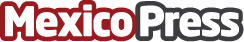 Mi Infancia Inolvidable. Siempre vivirá mi infancia en mi y en los que estuvieron ahí conmigoEl libro de relatos cortos de la autora Olga Mendoza, Best Seller en USA, México y España,  inspirados en la infancia de  la escritora y que empezó a narrar a su nieto a muy temprana edadDatos de contacto:Olga Mendoza Silva3318268122Nota de prensa publicada en: https://www.mexicopress.com.mx/mi-infancia-inolvidable-siempre-vivira-mi Categorías: Nacional Literatura http://www.mexicopress.com.mx